Appendix No.  42/POIR/202119 July 2021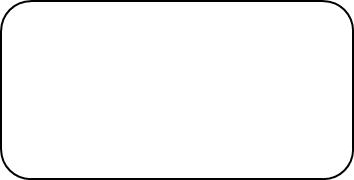                          stampStatement of absence of grounds for exclusionIn connection with the announced procedure related to the implementation of the project entitled „Encapsulation as an innovative method of delivering lipophilic active substances in dietary supplements”, which is co-financed by the European Union from the European Regional Development Fund under the Intelligent Development Operational Program for 2014-2020, Operation 1.1.1. - "Industrial research and development works carried out by enterprises",”, I declare that: Between   _________________________________________________________________, hereinafter referred to as Bidder, and CHDE Polska Spółka Akcyjna, hereinafter referred to as Ordering Party there are no personal or capital ties. The capital and / or personal connections should be understood as mutual connections between the Ordering Party or persons authorized to incur liabilities on behalf of the Ordering Party or persons performing on behalf of the Ordering Party operations related to the preparation and selection of the Bidder, in particular:a) participating in the company as a partner in a civil partnership or partnership,b) owning at least 10% of shares or stocks,c) acting as a member of the supervisory or management body or proxy,d) being married, in relationship of kinship or affinity in a straight line, kinship of the second degree or affinity in the lateral line, or in relation to adoption, care or guardianship._______________________________________Bidder’s signatureCity/ Country/date